EXT750 MAXI ROLLER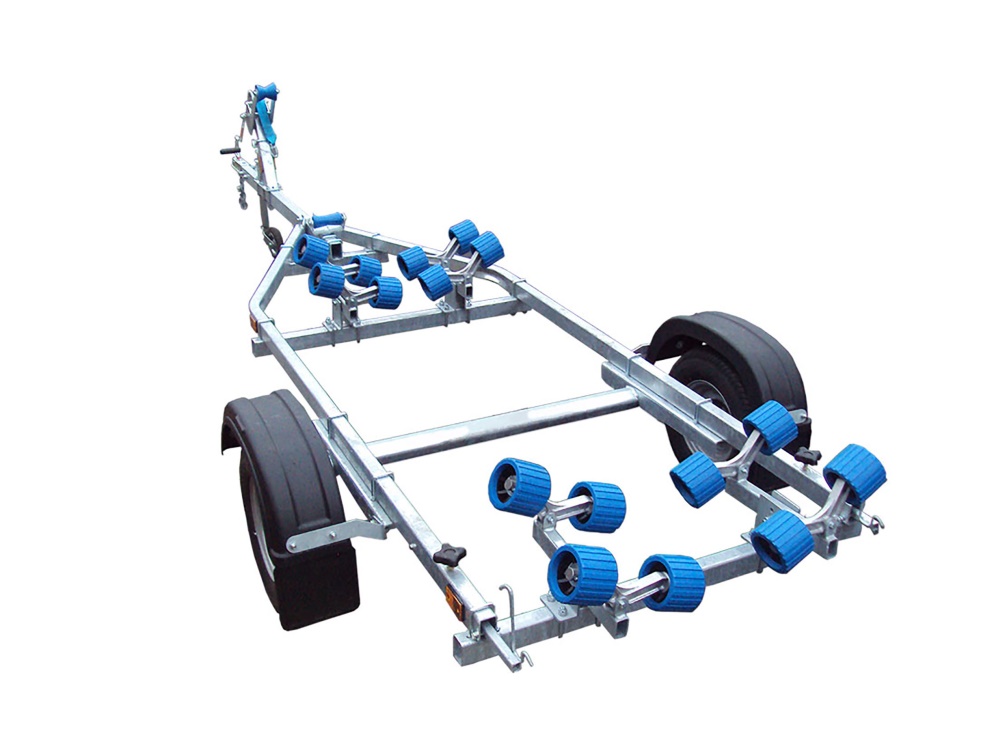 BRAND NEW EXT750 MAXI GALVANISED BOAT TRAILER.Suitable for dinghies up to 16' (with overhang), 14' hard boats and 5.0m ribs.With a trailer weight of 145kg it can take a boat weight up to 605kg.Designed and manufactured in the UK.Standard features include:Heavy duty frameAL-KO axle Waterproof sealed bearings16 nylon non marking wobble rollersHeavy duty keel rollerHeight adjustable winch post10" wheels48mm jockey wheel1400lb Dutton Lainson winchLight board on extendable armsEverything on this trailer is adjustable, so it can fit most hull shapes.Overall length: 4.75mOverall width:  1.57mRRP: £1065